      тел.: 350 978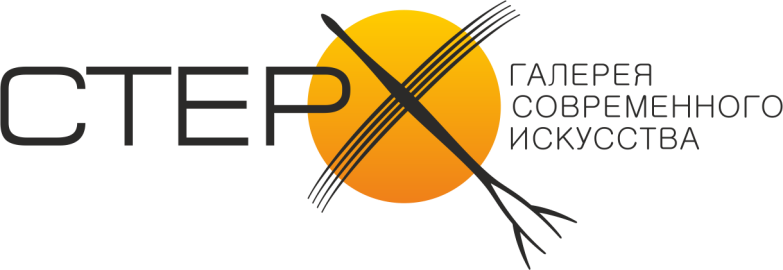              ул. Магистральная 34аsterh-art.ruvk.com/sterh_artfacebook.com/groups/sterh/п р е с с  -  р е л и зСоциально-творческий проект «Рельефы цвета»«Поэзия дерева»тактильные арт-объекты Виктора Зырянова (Сургут)14 сентября – 9 октября       0+В одном зале природа Приобья предстаёт и в реалистических акварелях Анатолия Ильиных (Тобольск), и в абстрактных объектах Виктора Зырянова (Сургут). 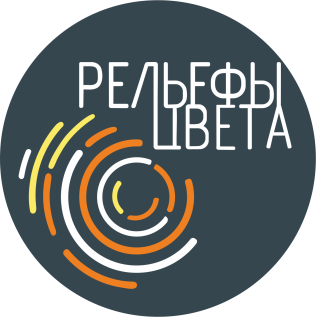 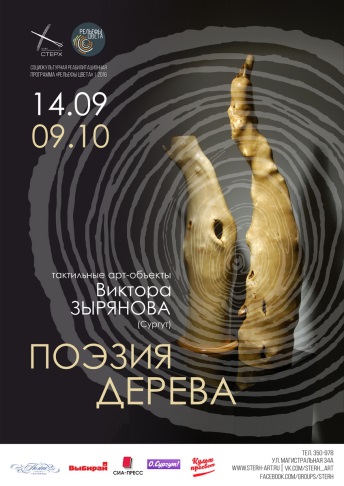 Геолог по профессии, Зырянов чувствует красоту минералов, их структуру и форму. Похожими на минералы выглядят его лесные объекты из капа и сувели. Художник по-разному обрабатывает их, пробует новые варианты, но старается не вмешиваться в природные формы.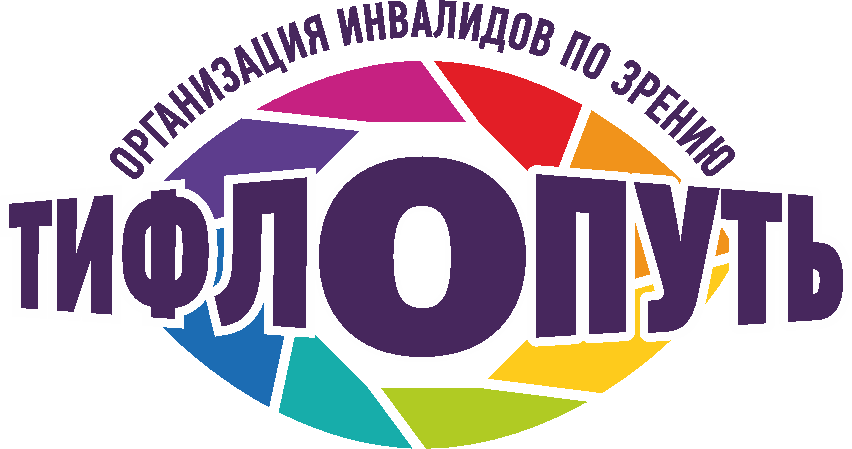 Куратор галереи «Стерх» и проектов «Рельефы цвета» Лариса Гурова в 2012 году увидела в хобби геолога настоящее художественное творчество. С тех пор не раз – в Сургуте, Ханты-Мансийске – проходили выставки В. Зырянова (члена Творческого союза профессиональных художников), причудливые, непохожие друг на друга. Тактильность (всё можно и хочется трогать), интерактивность (объектами можно играть), познавательность (сургутский лес узнаётся с неожиданной стороны) – все эти свойства выставки вписываются в  формат проекта «Рельефы цвета», предлагающий зрячим и незрячим людям доступное и разнообразное современное искусство – для общения.Выставка работает с 11.00 до 18.00, выходные дни Пн, ВтВход бесплатныйЭкскурсионное сопровождение (от 5 до 25 чел.) – 1500 р.Справки и запись по тел. 350-978
